Lampiran 1. Hasil Identifikasi Tumbuhan Daun Kelor (Moringa oleifera Lam.)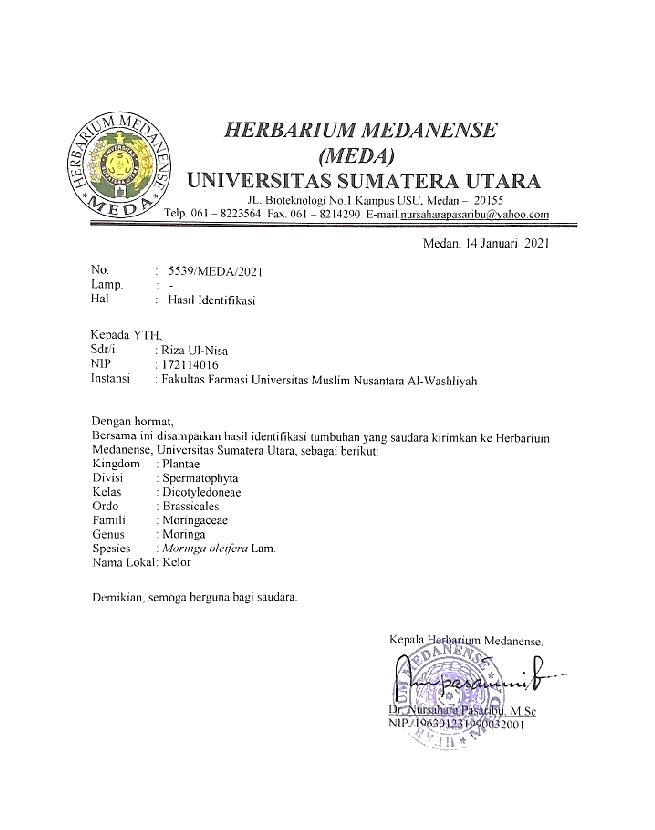 Lampiran 2. Bagan Alir Pembuatan Simplisia Daun Kelor 						Sortasi basah						Pencucian 						Pengeringan Sortasi KeringDihaluskan dengan mengunakanblenderLampiran 3. Bagan Alir Pembuatan Ekstrak Daun Kelor						        Dimasukkan dalam bejana						        Dituangkan dengan 75 bagian 						        etanol 96%Ditutup dan dibiarkan selama 5       hari sambil diaduk-aduk sesekaliSetelah 5 hari maserat diserkai dan ampasnya diperas  Dicuci dengan 25 bagianEtanol 96%Disaring dan ampasnya diperasDipekatkan dengan rotary evaporatorDimasukkan kedalam bejana tertutup, dibiarkan selama 2 hari dan disaringLampiran 4. Bagan Alir Pembuatan Serbuk Ekstrak Daun KelorDitambahkan dekstrinDiaduk secara merataDikeringkan didalam lemari pengering sampai kering ± 3 hari						DigerusDiayak dengan mesh 60Lampiran 5. 	Bagan Alir Pembuatan Granul Effervescent Ekstrak Daun KelorDigerus 				       Digerus Diayak mesh 18			Digerus hingga homogen		        DigerusDipanaskan ke dalam oven 1 ½ jam						Pada suhu 50°C						Ditambahkan natrium bikarbonatDigerus 						Ditambahkan PEG 6000						Ditambahkan M1Lampiran 6. Bagan Alir Uji Kadar Air Granul Effervescent						Ditimbang 5 gram serbuk/granul effervescent (W0)						Dipanaskan didalam oven 400C						Ditimbang kembali bobot keringnya (Wt)Dihitung % kadar air						Dilakukan 3 kali pengulanganLampiran 7. Bagan Alir Uji Waktu Alir Granul Effervescent							Ditimbang 25 gram granulDitempatkan pada corong yang tertutup bagian bawahnyaDibuka bagian bawah corong secara perlahan dan secara serentak dihitung waktunya dengan menggunakan stopwatchGranul telah mengalir secara sempurna maka stopwatch dimatikanDicatat waktunyaDilakukan 3 kali pengulanganLampiran 8. Bagan Alir Uji Sudut Diam Granul Effervescent Ekstrak Daun KelorDitimbang 25 gram serbuk/granul effervescentDitempatkan pada corong yang tertutup bagian bawahnyaDibuka bagian bawah corong secara perlahan dan ditampung serbuk dibawah kertas milimeter							Dihitung nilai sudut diam							Dilakukan 3 kali pengulanganLampiran 9. Bagan Alir Uji Indeks Tap Granul Effervescent Ekstrak Daun KelorDimasukkan serbuk/granul ke dalam gelas ukur sebanyak 100 ml (V0)Kemudian di Tapping sebanyak 20 kali(Vtap)							Dihitung hasil indeks tap							Dilakukan 3 kali pengulanganLampiran 10. Bagan Alir Pembuatan Tablet Effervescent Ekstrak Daun Kelor						Dimasukkan ke dalam lumpang						Ditambahkan sisa PEG 6000						Digerus hingga homegen						Tablet effervescent dicetak						Ditimbang berat bobot tabletLampiran 11. Bagan Alir Uji Keseragaman Bobot Tablet Effervescent 						Ditimbang 10 tablet						Dicatat bobot tablet						Ditimbang tiap-tiap tablet						Dicatat bobot tiap tiap tabletLampiran 12. Bagan Alir Uji Kekerasan Tablet EffervescentDimasukkan tablet ke dalam alat Hardnerss tester						Alat diputar hingga tablet hancur						Dicatat kekerasan tablet						Dilakukan 3 kali pengulanganLampiran 13. Bagan Alir Uji Kerapuhan Tablet Effervescent 							Ditimbang 10 tablet (M1)Tablet dimasukkan ke dalam alat friabilatorDiputarkan alat selama 4 menit, dilakukan 25 putaran permenit							Ditimbang kembali 10 tablet							Dilakukan 3 kali pengulanganLampiran 14. Bagan Alir Uji Waktu Larut Tablet Effervescent 						Dilarutkan didalam air 200 ml						Dihidupkan stopwatch, dicatat						Dilakukan 3 kali pengulanganLampiran 15. Bagan Alir Uji Organoleptis Tablet Effervescent 							Diamati bau, warna dan rasaLampiran 16. Perhitungan Formula Tablet effervescent ekstrak daun kelor (Moringa   oleifera Lam.) Formula tablet effervescent ekstrak daun kelor Perbandingan penggunaan basis effervescent(Ansel, 2011).Natrium bikarbonat		: 53 %Asam tartrat			: 28 %		    100 %Asam sitrat			: 19 %Bahan – bahan tambahan lainnya untuk tablet  effervescent:Dekstrin			: 15 %Aspartam 			: 1-3 %PEG 6000			: 5 %Perhitungan basis serbuk effervescent untuk 200 gram bahan yang di gunakan :Perhitungan total bahan tambahan untuk F0 :Bahan Tambahan lainnya untuk tablet effervescent pada F0 :Dekstrin 	: 15 %Aspartam	: -PEG 6000	: 5%Maka jumlah basis yang digunakan untuk tablet effervescent pada F0 :100 % - 20 % = 80 %Perhitungan perbandingan penggunaan basis untuk tablet effervescent untuk F1 :Natrium bikarbonat	:  x 80%	= 42,4 %Asam tartrat		:  x 80%	= 22,4 %Asam sitrat		:  x 80%	= 15,2 %Maka perhitungan untuk tablet effervescent pada F0 :Natrium bikarbonat	:  x 200 gram	= 84,8 gramAsam tartrat		:  x 200 gram 	= 44,8 gramAsam sitrat		:  x 200 gram	= 30,4 gramDekstrin 		:  x 200 gram	= 30 gramPEG 6000		: x 200 gram          = 10 gramLampiran 16. (Lanjutan)Perhitungan total bahan aktif dan bahan tambahan untuk F1 :Bahan tambahan lainnya untuk tablet effervescent pada F1 :Ekstrak daun kelor		: 5 %Dekstrin			: 15%	Aspartam 			: 1 %PEG 6000			: 5 %Maka jumlah basis yang digunakan untuk tablet effervescent pada F1 :100 % - 26 % = 74 %Perhitungan perbandingan penggunaan basis untuk tablet effervescent untuk F1:Natrium bikarbonat	:  x 74%	= 39,22 %Asam tartrat		:  x 74%	= 20,72 %Asam sitrat		:  x 74%	= 14,06 %Perhitungan formula 1Natrium Bikarbonat		:  x 200	= 78,44 gramAsam tartrat			:  x 200	= 41,44 gramAsam sitrat			:  x 200	= 28,12 gramEkstrak daun kelor		:  x 200       = 10 gramDekstrin                                  :  x 200	= 30 gramAspartam 			:  x 200       = 2 gramPEG 600			:  x 200       = 10 gramLampiran 16.(Lanjutan)Perhitungan total bahan aktif dan bahan tambahan untuk FII :Bahan tambahan lainnya untuk tablet effervescent pada FII :Ekstrak daun kelor		: 7 %Dekstrin			: 15%	Aspartam 			: 1.5 %PEG 6000			: 5 %Maka jumlah basis yang digunakan untuk tablet effervescent pada FII :100 % - 28.5 % = 71.5 %Perhitungan perbandingan penggunaan basis untuk tablet effervescent untuk FII:Natrium bikarbonat	:  x 71.5%	= 37,895 %Asam tartrat		:  x 71.5%	= 20,02 %Asam sitrat		:  x 71.5%	= 13,585 %Perhitungan formula IINatrium Bikarbonat		:  x 200	= 75,79 gramAsam tartrat			:  x 200	= 40,04 gramAsam sitrat			:  x 200	= 27,17 gramEkstrak daun kelor		:  x 200       = 14 gramDekstrin                                  :  x 200	= 30 gramAspartam 			:  x 200       = 3 gramPEG 600			:  x 200       = 10 gramLampiran 16. (Lanjutan)Perhitungan total bahan aktif dan bahan tambahan untuk FIII :Bahan tambahan lainnya untuk tablet effervescent pada FIII :Ekstrak daun kelor		: 9 %Dekstrin			: 15%	Aspartam 			: 2 %PEG 6000			: 5 %Maka jumlah basis yang digunakan untuk tablet effervescent pada FIII :100 % - 31 % = 69 %Perhitungan perbandingan penggunaan basis untuk tablet effervescent untuk FIII:Natrium bikarbonat	:  x 69 %	= 36,57 %Asam tartrat		:  x 69 %	= 19,32 %Asam sitrat		:  x 69 %	= 13,11 %Perhitungan formula IIINatrium Bikarbonat		:  x 200	= 73,14 gramAsam tartrat			:  x 200	= 38,64 gramAsam sitrat			:  x 200	= 26,22 gramEkstrak daun kelor		:  x 200       = 18 gramDekstrin                                  :  x 200	= 30 gramAspartam 			:  x 200       = 4 gramPEG 600			:  x 200       = 10 gramLampiran 17. Perhitungan Kadar Air Granul EffervescentRumus :% kadar air  =  x 100 %Keterangan : 	W0 : bobot serbuk/granul sebelum pengeringan	Wt : bobot serbuk/granul setelah pengeringanFormula 0Pengulangan 1Diketahui :	W0 : 5,0125 gram	Wt : 4,8690 gram% kadar air  	=  x 100 %  = 4,5 %Pengulangan 2Diketahui :	W0 : 5,0255 gram	Wt : 4,8690 gram% kadar air  	=  x 100 %  = 3,1 %Pengulangan 3Diketahui :	W0 : 5,0189 gram	Wt : 4,8025 gram% kadar air  	=  x 100 %  = 4,3 %Rata – rata	= =  = 3,9 %Formula IPengulangan 1Diketahui :	W0 : 5,0275 gram	Wt : 4,8630 gram% kadar air  	=  x 100 %  = 3,2 %Pengulangan 2Diketahui :	W0 : 5,0162 gram	Wt : 4,8894 gram% kadar air  	=  x 100 % = 2,5 %Pengulangan 3Diketahui :	W0 : 5,0389 gram	Wt : 4,7481 gram% kadar air  	=  x 100 % = 5,7 %Lampiran 17. (Lanjutan)Rata – rata	= =  = 3,8 %Formula IIPengulangan 1Diketahui :	W0 : 5,0075 gram	Wt : 4,8563 gram% kadar air  	=  x 100 %  = 3 %Pengulangan 2Diketahui :	W0 : 5,0542 gram	Wt : 4,9470 gram% kadar air  	=  x 100 % = 2,1 %Pengulangan 3Diketahui :	W0 : 5,0258 gram	Wt : 4,8270 gram% kadar air  	=  x 100 % = 3,9 %Rata – rata	= =  = 3 %Formula IIIPengulangan 1Diketahui :	W0 : 5,0352 gram	Wt : 4,8953 gram% kadar air  	=  x 100 %  = 2,7 %Pengulangan 2Diketahui :	W0 : 5,0196 gram	Wt : 4,8552 gram% kadar air  	=  x 100 % = 3,2 %Pengulangan 3Diketahui :	W0 : 5,0138 gram	Wt : 4,8674 gram% kadar air  	=  x 100 % = 2,9 %Rata – rata	= =  = 2,9 %Lampiran 18. Perhitungan Kecepatan Waktu Alir Granul effervescentRumus	:Uji waktu alir = Formula 0Pengulangan 1		:  = 3,1 gram/detikPengulangan 2		:  = 3,5 gram/detikPengulangan 3		:  = 3,5 gram/detikRata – rata	= = 3,3 gram/detikFormula IPengulangan 1		:  = 3,5 gram/detikPengulangan 2		:  = 4,1gram/detikPengulangan 3		:  = 5 gram/detikRata – rata	= = 4,2 gram/detikFormula IIPengulangan 1		:  = 2,7 gram/detikPengulangan 2		:  = 4,1 gram/detikPengulangan 3		:  = 3,1 gram/detikRata – rata	= = 3,3 gram/detikFormula IIIPengulangan 1		:  = 2,5 gram/detikPengulangan 2		:  = 4,1 gram/detikPengulangan 3		:  = 3,1 gram/detikRata – rata	= = 3,2 gram/detikLampiran 19.Perhitungan Uji Sudut Diam Granul EffervescentRumus : Formula 0Pengulangan 1Diketahui	:h 	= 3 cmD	= 9 cm				Ditanya	: Tg θ	= 			= 			= 0,66		        θ	= 33,42oPengulangan 2Diketahui	:h 	= 3,3 cmD	= 8.5 cmDitanya	: Tg θ	= 			= 			= 0,77		        θ	= 37,59oPengulangan 3Diketahui	: h 	= 2.5 cmD	= 9 cmDitanya	: Tg θ	= 			= 			= 0,5		        θ	= 26,56oRata-rata =  =  = 32,52°Formula IPengulangan 1Diketahui	:h 	= 3 cmD	= 7,5 cm				Ditanya	: Tg θ	= 			= 			= 0,8		        θ	= 38,65oPengulangan 2Diketahui	: h 	= 2,7 cmD	= 8 cmLampiran 19. (Lanjutan)Ditanya	: Tg θ	= 			= 			= 0,67		        θ	= 33,82oPengulangan 3Diketahui	: h 	= 2,9 cmD	= 9 cmDitanya	: Tg θ	= 			= 			= 0,64		        θ	= 32,61oRata-rata =  =  = 35,02°Formula IIPengulangan 1Diketahui	: h 	= 2.9 cmD	= 9,5 cm				Ditanya	: Tg θ	= 			= 			= 0,61		        θ	= 31,38oPengulangan 2Diketahui	: h 	= 2,7 cmD	= 9 cmDitanya	: Tg θ	= 			= 			= 0,6		        θ	= 30,96oPengulangan 3Diketahui	: h 	= 2.5 cmD	= 9,5 cmDitanya	: Tg θ	= 			= 			= 0,52		        θ	= 27,47oRata-rata =  =  = 29,93°Lampiran 19. (Lanjutan)Formula IIIPengulangan 1Diketahui	: h 	= 3 cmD	= 7,6 cm				Ditanya	: Tg θ	= 			= 			= 0,78		        θ	= 37,95oPengulangan 2Diketahui	:h 	= 3,2 cmD	= 8,3 cmDitanya	: Tg θ	= 			= 			= 0,77		        θ	= 37,59oPengulangan 3Diketahui	: h 	= 2,6 cmD	= 9,5 cmDitanya	: Tg θ	= 			= 			= 0,54		        θ	= 28,36oRata-rata =  =  = 34,63°Lampiran 20.  Perhitungan Uji Indeks Tap Granul EffervescentRumus :  I =  x 100%Formula 0Pengulangan 1  I =  x 100%I =  x 100%I = 15%Pengulangan 2I =  x 100%I =  x 100%I = 10%Pengulangan 3I =  x 100%I =  x 100%I = 8%Rata-rata =  =  = 11%Lampiran 20. (Lanjutan)Formula 1Pengulangan 1  I =  x 100%I =  x 100%I = 20%Pengulangan 2I =  x 100%I =  x 100%I = 15%Pengulangan 3I =  x 100%I =  x 100%I = 20%Rata-rata =  =  = 18,3%Lampiran 20. (Lanjutan)Formula 2Pengulangan 1  I =  x 100%I =  x 100%I = 22%Pengulangan 2I =  x 100%I =  x 100%I = 18%Pengulangan 3I =  x 100%I =  x 100%I = 20%Rata-rata =  =  = 20%Lampiran 20. (Lanjutan)Formula 3Pengulangan 1  I =  x 100%I =  x 100%I = 15%Pengulangan 2I =  x 100%I =  x 100%I = 21%Pengulangan 3I =  x 100%I =  x 100%I = 20%Rata-rata =  =  = 18,6%Lampiran 21.  Perhitungan Uji Keseragaman Bobot Tablet EffervescentFormula 0Bobot 10 tablet 	= 47.467 mgRata-rata		= 4746 mgKolom A (5%)5%  x 4746 mg	= 237,3 mgMinimal 		= 4746 mg – 237,3 mg	= 4508,7 mgMaksimal		= 4746 mg + 237,3 mg	= 4983,3 mgRange			= 4508,7 mg s/d 4983,3 mgKolom B (10%)10% x 4746 mg	= 474,6 mgMinimal		= 4746 mg – 474,6 mg	= 4271,4 mgMaksimal		= 4746 mg + 474,6 mg	= 5220,6 mgRange			= 4271,4 mg s/d 5220,6 mgFormula IBobot 10 tablet	= 42.352 mgRata-rata		= 4235 mgKolom A (5%)5%  x 4235 mg	= 211,7  mgMinimal 		= 4235 mg – 211,7 mg	= 4023,3 mgMaksimal		= 4235 mg + 211,7 mg	= 4446,7 mgRange			= 4023,3 mg s/d 4446,7 mgKolom B (10%)10% x 4235 mg	= 423,5 mgMinimal		= 4235 mg – 423,5 mg	= 3811,5 mgMaksimal		= 4235 mg + 423,5 mg	= 4658,5 mgRange			= 3811,5 s/d 4658,5 mgLampiran 21. (Lanjutan)Formula IIBobot 10 tablet	= 43.617 mgRata-rata		= 4361 mgKolom A (5%)5%  x 4361 mg	= 218,05  mgMinimal 		= 4361 mg – 218,05 mg	= 4142,9 mgMaksimal		= 4361 mg + 218,05 mg	= 4579 mgRange			= 4142,9 mg s/d 4579 mgKolom B (10%)10% x 4361 mg	= 436,1 mgMinimal		= 4361 mg – 436,1 mg	= 3924,9 mgMaksimal		= 4361 mg + 436,1 mg	= 4797,1 mgRange			= 3924,9 mg s/d 4797,1 mgFormula IIIBobot 10 tablet	= 42.342 mgRata-rata		= 4234 mgKolom A (5%)5%  x 4234 mg	= 211,7  mgMinimal 		= 4234 mg – 211,7 mg	= 4022,3 mgMaksimal		= 4234 mg + 211,7 mg	= 4445,7 mgRange			= 4022,3 mg s/d 4445,7 mgKolom B (10%)10% x 4234 mg	= 423,4 mgMinimal		= 4234 mg – 423,4 mg	= 3810,6 mgMaksimal		= 4234 mg + 423,4 mg	= 4657,4 mgRange			= 3810,6 mg s/d 4657,4 mg			Lampiran 22. Perhitungan Uji Kerapuhan Tablet EffervescentRumus Friabilitas	=  x 100%Formula 0Berat 20 tablet sebelum friabilitas (W0)	= 47,4675 gramBerat 20 tablet setelah friabilitas (W1)	= 46,4069 gramFriabilitas 	=  x 100%		=   x 100%		=   x 100%		= 2,2%Formula IBerat 20 tablet sebelum friabilitas (W0)	= 42,3762 gramBerat 20 tablet setelah friabilitas (W1)	= 40,8753 gramFriabilitas 	=  x 100%		=   x 100%		=   x 100%		= 3,5%Formula IIBerat 20 tablet sebelum friabilitas (W0)	= 43.6854 gramBerat 20 tablet setelah friabilitas (W1)	= 40,5639 gramFriabilitas 	=  x 100%		=   x 100%		=   x 100%		= 7,1%Formula IIIBerat 20 tablet sebelum friabilitas (W0)	= 42, 3428 gramBerat 20 tablet setelah friabilitas (W1)	= 39,1691 gramFriabilitas 	=  x 100%		=   x 100%		=   x 100%		= 7,4%Lampiran 23. Perhitungan Uji Waktu Larut Tablet EffervescentFormula 0Pengulangan 1	  :  1,47 menit Pengulangan 2  :  1,50 menitPengulangan 3  :  1,39 menitRata – rata =   = 1,43 menitFormula IPengulangan 1	  :  2,10 menit Pengulangan 2  :  1,50 menitPengulangan 3  :  2,23 menitRata – rata =   = 1,94 menitFormula IIPengulangan 1	  :  1,65 menit Pengulangan 2  :  1,43 menitPengulangan 3  :  1,55 menitRata – rata =   = 1,54 menitFormula IIIPengulangan 1	  :  1,30 menit Pengulangan 2  :  1,45 menitPengulangan 3  :  1,33 menitRata – rata =   = 1,36 menitLampiran 24. Pembuatan Tablet Effervescent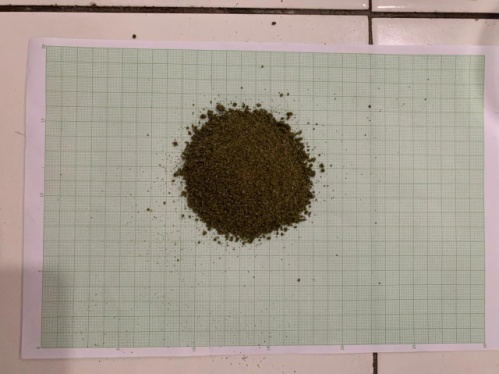 Granul effervescent ekstrak daun kelor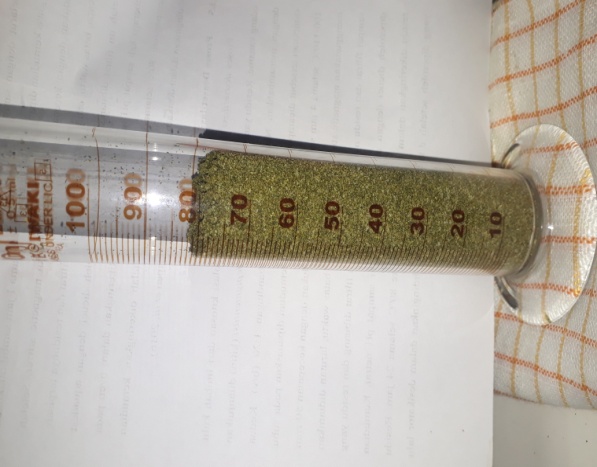 Uji indeks tapLampiran 24. (Lanjutan)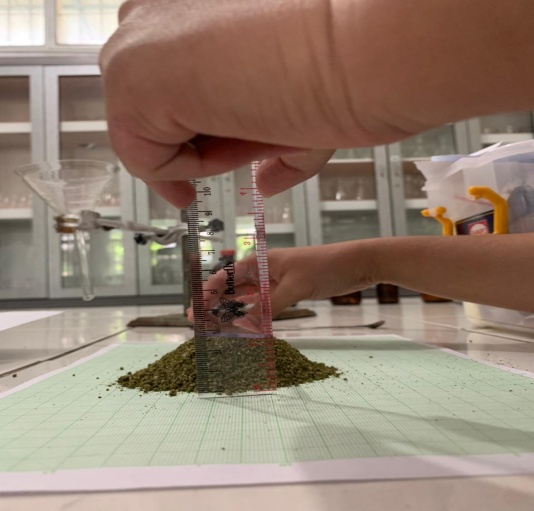 Uji sudut diam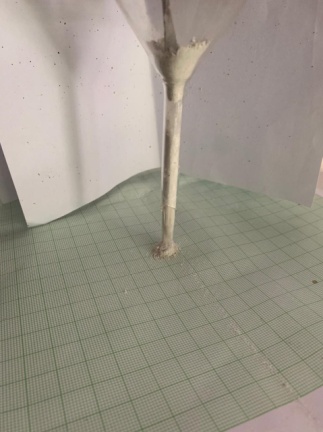 	Uji Waktu AlirLampiran 24. (Lanjutan)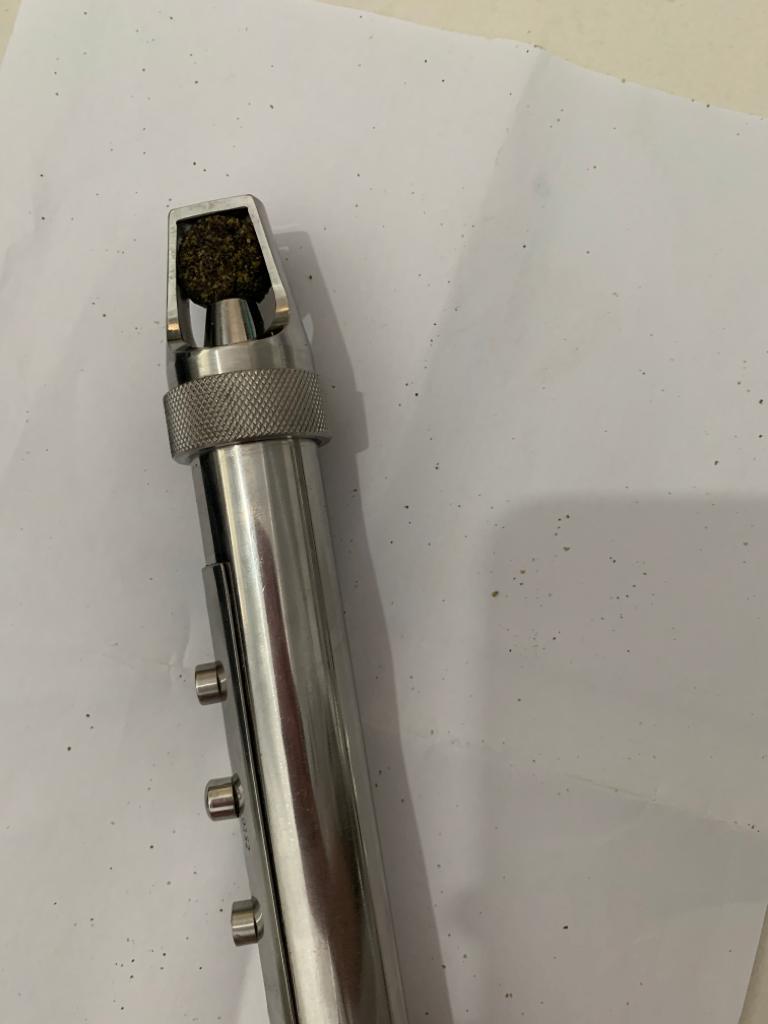 Uji kekerasan tablet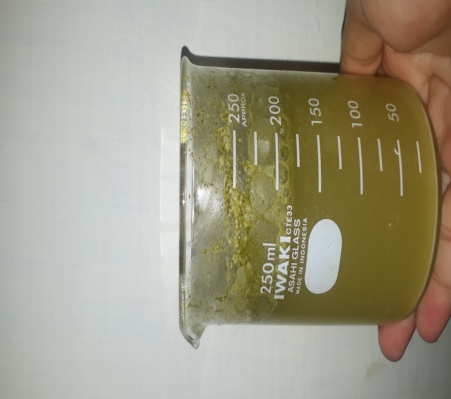 Uji waktu larutLampiran 24. (Lanjutan)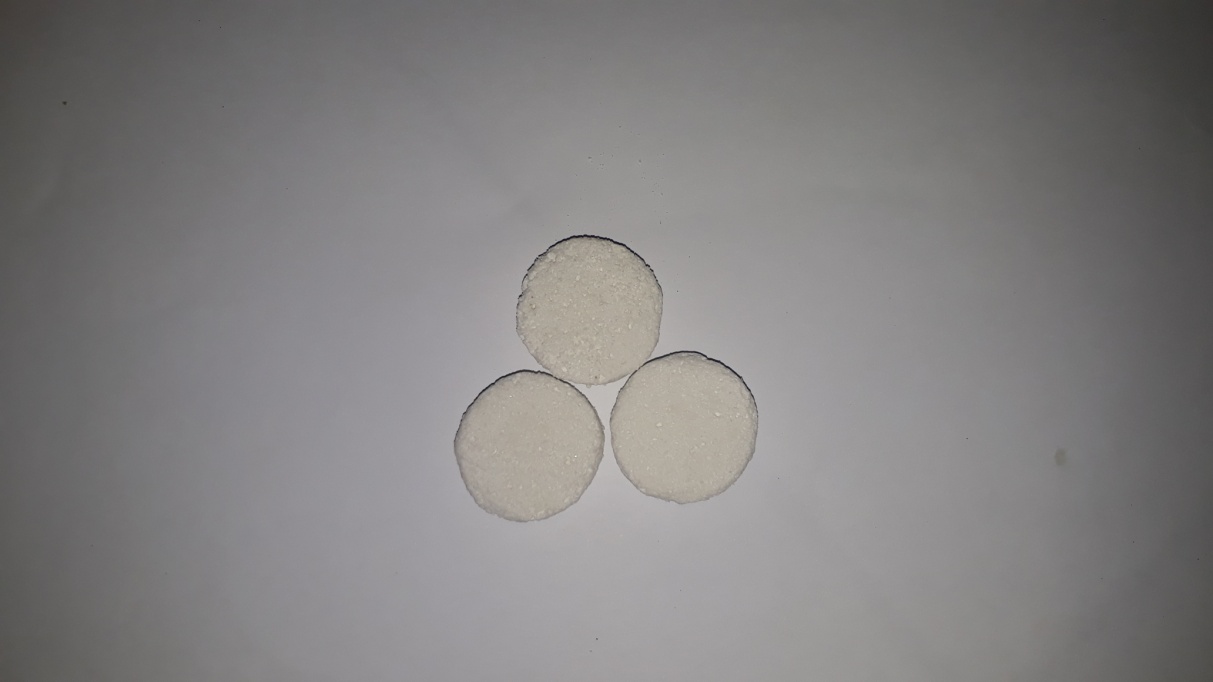 			Tablet Effervescent F0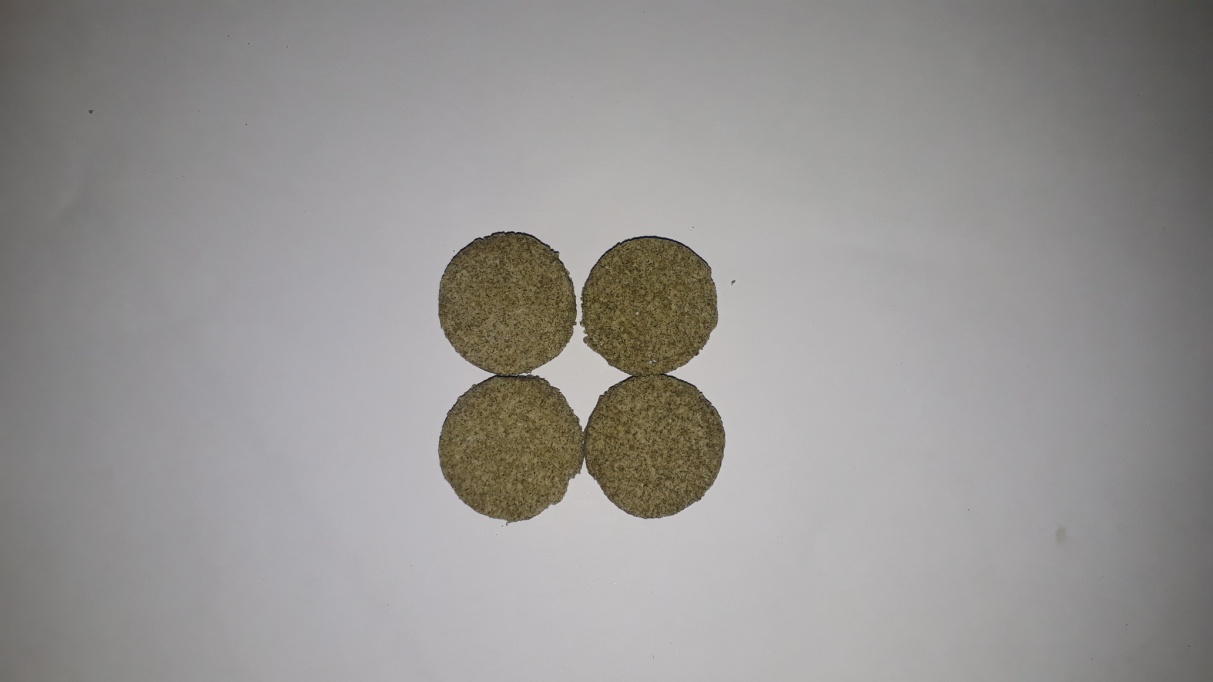 			Tablet Effervescent F1Lampiran 24. (Lanjutan)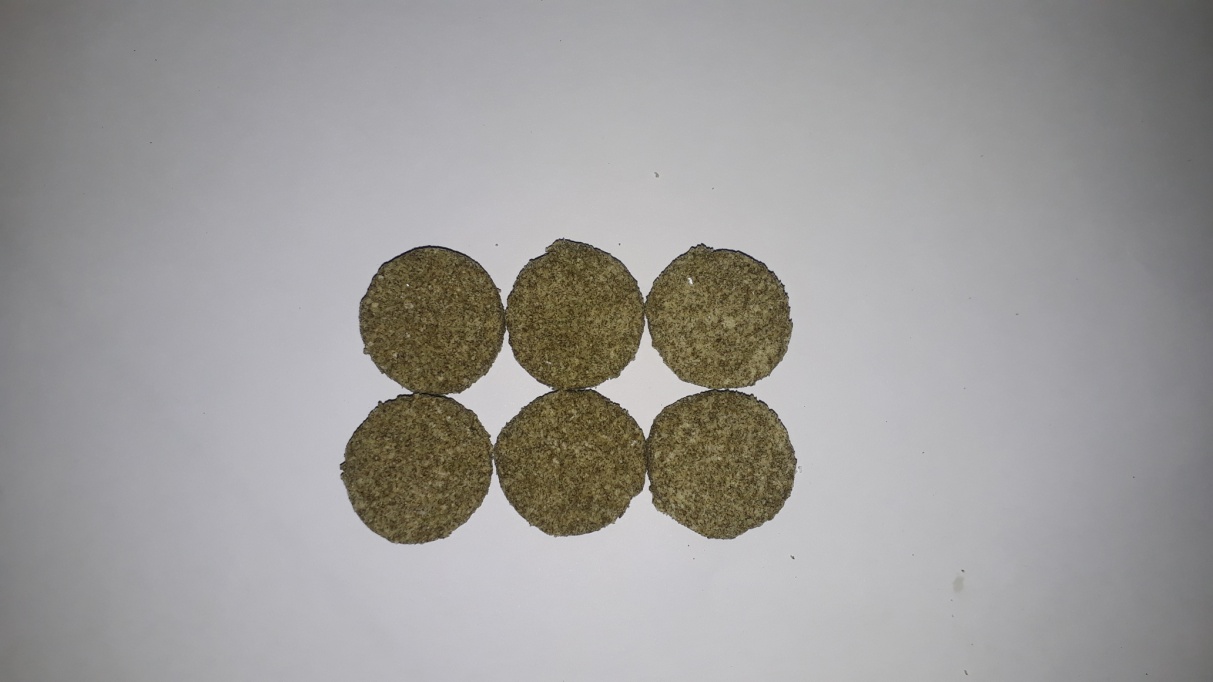 			Tablet Effervescent F2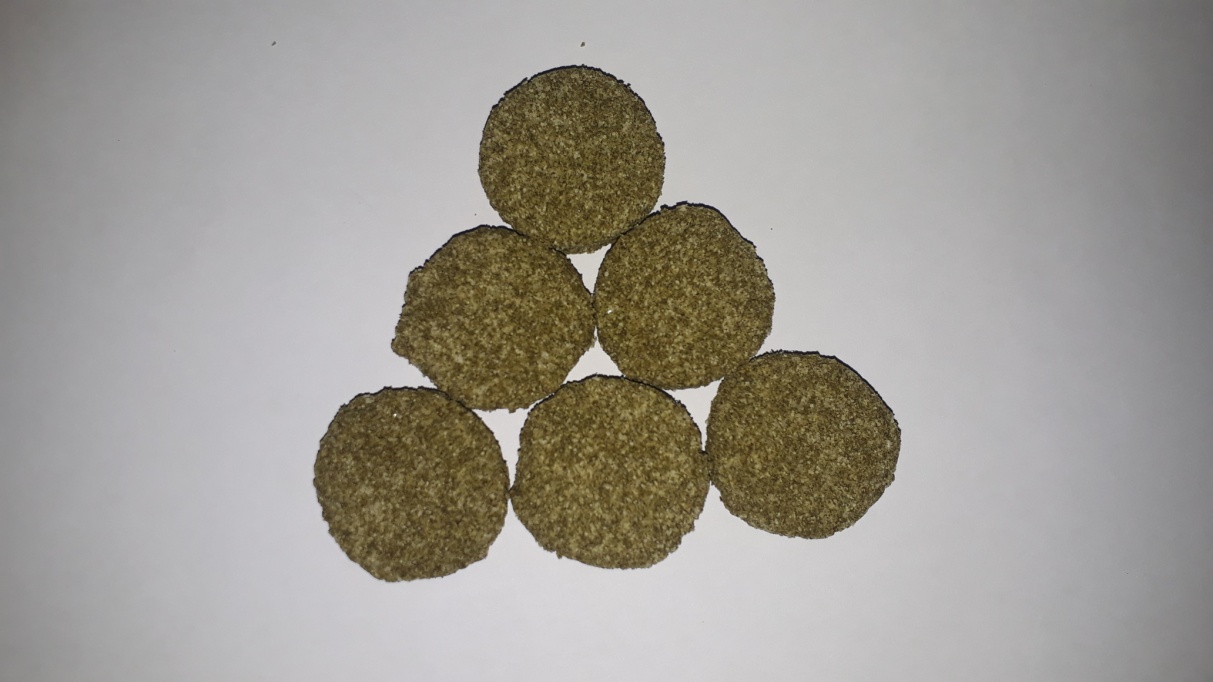 			Tablet Effervescent F3Lampiran 25. Hasil Skrining Fitokimia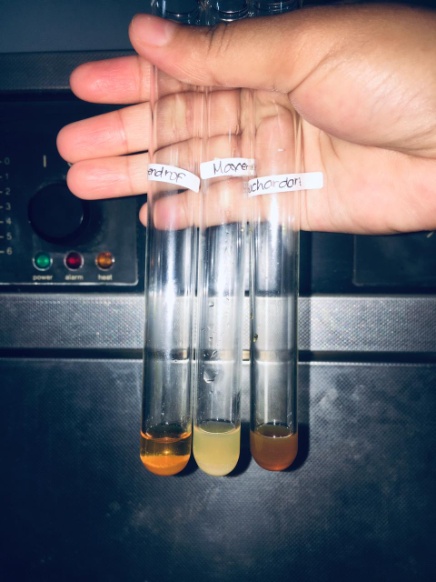 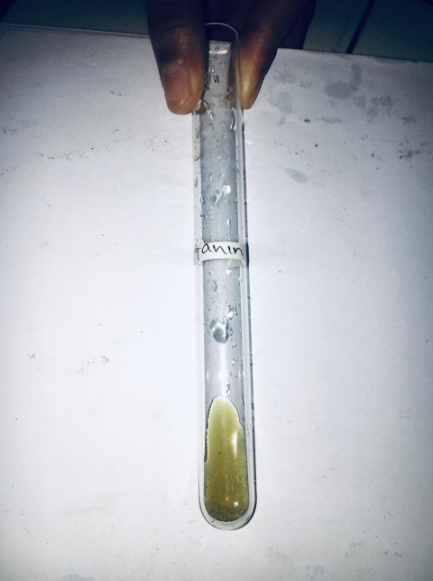    	Hasil Alkaloid						Hasil Tanin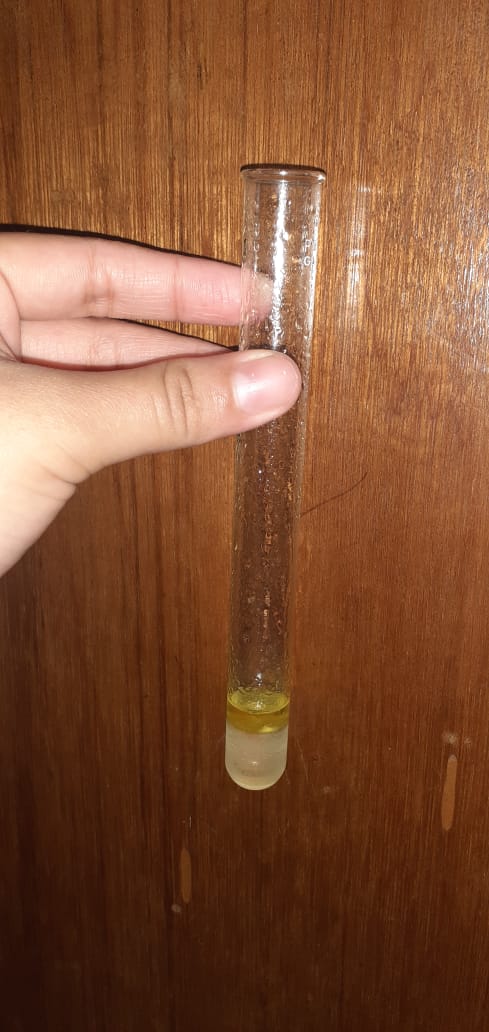 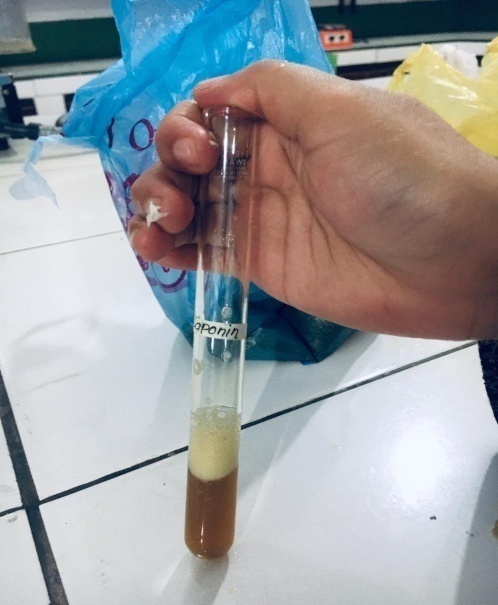 Hasil Flavonoid				Hasil Saponin		Lampiran 25. (Lanjutan)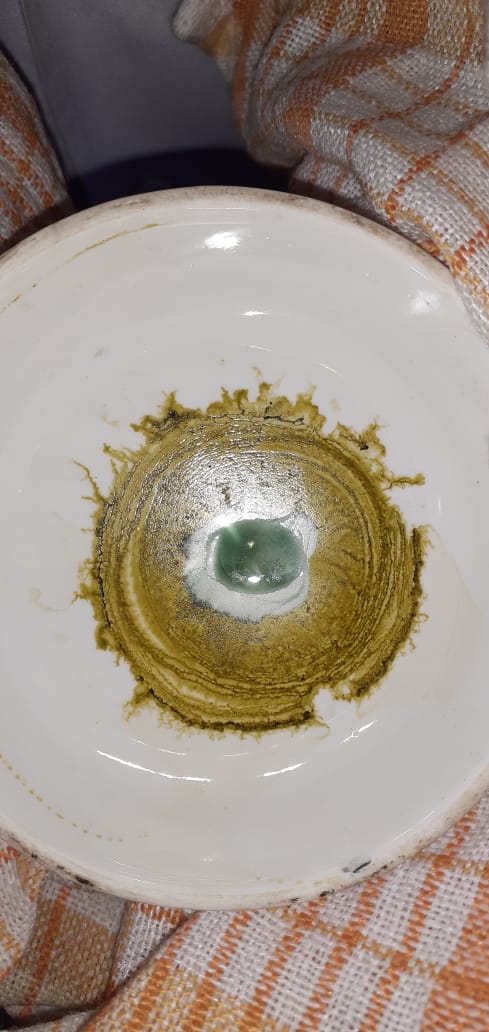 Hasil SteroidaBerat ( mg)Berat (mg)4936476445124573495145754807484546574843Berat ( mg)Berat (mg)4190408841894334436241964060418544944254Berat ( mg)Berat (mg)4372437741054493426244874398458443584226Berat ( mg)Berat (mg)4013436441204136452142214375424641344212